PLEASE SUBMIT THIS APPLICATION FORM IN A TYPED FORMATand also in SOFT COPY (word format)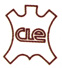 COUNCIL FOR LEATHER EXPORTSCLE’s participation in the Spoga Horse Fair, Cologne, Germany, July 23-25, 2022APPLICATION FORM Conditions for Issue of Visa Invitation letter:-CLE/Fair Organizer will issue visa invitation letter to a maximum of 2 persons per participating company.Representatives of the participating company (other than Directors/Partners/ Proprietor of the firm) has to submit copies of their salary certificate, appointment letter, PF No. etc.) to prove that the applicant is a regular employee of the company on a Senior Managerial position. SIGNATURE	& NAME		:DESIGNATION			:DATE & SEAL			:Name of the Company PAN Card Number IEC Number – Mandatory Space required (in sq. mtrs)Name of the Participants (Representative) with Passport Number Office Address	Mobile No:Telephone No: Fax No            :Email              :Website          :Type of Company Limited / Proprietor Membership No with the Council (Mandatory) HS Code of the products displaying in the FairAnnual Production Capacity                            Pairs Main Markets ( Name of countries to which exported)Products to be displayed Brief History ( of your company with in 150 words)Passport details of representative attending the fair(details of additional representative(s) may be given in a separate sheet along with copy of the Passport indicating the detailsPassport details of representative attending the fair(details of additional representative(s) may be given in a separate sheet along with copy of the Passport indicating the detailsName ( as in Passport ) ( Representative 1)Designation Date of Birth Passport Number Date of issue of Passport Date of expiry of Passport Place of issue of Passport Date of Departure and ArrivalHotel Stay with Address and contact DetailsName ( as in Passport ) ( Representative 2)DesignationDate of Birth Passport Number Date of issue of Passport Date of expiry of Passport Place of issue of Passport Date of Departure and ArrivalHotel Stay with Address and contact Details